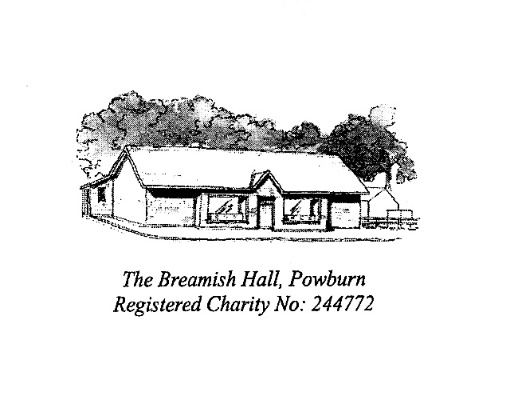 APPLICATION TO HIRE THE BREAMISH VILLAGE HALL, POWBURNPlease note, that while the Trustees of The Breamish Village Hall make every effort to ensure the safety of all who use its premises, your organisation will be solely responsible for premises, equipment, personnel and its activities during the period of your booking.I have read and agree to abide by the Condition of Hire (please retain a copy)Please return completed form to: Email:		juliasimpson33@btinternet.comPost:		1 South Hedgeley		Powburn		Alnwick   NE66 4HSName of Organisation/OrganiserPurpose of the hire (party, meeting, fund raiser, etc)Name of contact personAddressPhone Number DayEveningBooking InfoOne off/Regular (please delete as applicable).  If regular please provide frequency:One off/Regular (please delete as applicable).  If regular please provide frequency:One off/Regular (please delete as applicable).  If regular please provide frequency:One off/Regular (please delete as applicable).  If regular please provide frequency:Date of BookingTime of BookingWill the hall be used for commercial purposes? (ie for profit)Yes/No (please delete as applicable)Yes/No (please delete as applicable)Yes/No (please delete as applicable)Yes/No (please delete as applicable)Is the organisation insured for the proposed activity?Yes/No (please delete as applicable)Yes/No (please delete as applicable)Yes/No (please delete as applicable)Yes/No (please delete as applicable)If Yes – name of insurer & amount of public liabilityInsurance Policy No (if applicable)Does the organisation work with under 18sYes/No (please delete as applicable)Yes/No (please delete as applicable)Yes/No (please delete as applicable)Yes/No (please delete as applicable)If Yes – do those people leading the activity have the appropriate checks in place, ie DBS checked.Yes/No (please delete as applicable)Yes/No (please delete as applicable)Yes/No (please delete as applicable)Yes/No (please delete as applicable)Do you require the use of the kitchen for catering?Yes/No (please delete as applicable)If yes, there will be an additional £10 charge Yes/No (please delete as applicable)If yes, there will be an additional £10 charge Yes/No (please delete as applicable)If yes, there will be an additional £10 charge Yes/No (please delete as applicable)If yes, there will be an additional £10 charge Will alcohol be consumed and by what arrangements? Yes/No (please delete as applicable)If yes please complete below:Bring your own/pay bar (please delete as applicable)If you are having pay bar, you must apply to Northumberland County Council for a Temporary Events Notice.  We will require sight of the notice prior to the event going ahead.Yes/No (please delete as applicable)If yes please complete below:Bring your own/pay bar (please delete as applicable)If you are having pay bar, you must apply to Northumberland County Council for a Temporary Events Notice.  We will require sight of the notice prior to the event going ahead.Yes/No (please delete as applicable)If yes please complete below:Bring your own/pay bar (please delete as applicable)If you are having pay bar, you must apply to Northumberland County Council for a Temporary Events Notice.  We will require sight of the notice prior to the event going ahead.Yes/No (please delete as applicable)If yes please complete below:Bring your own/pay bar (please delete as applicable)If you are having pay bar, you must apply to Northumberland County Council for a Temporary Events Notice.  We will require sight of the notice prior to the event going ahead.Do you require use of stage?Yes/No (please delete as applicable)Yes/No (please delete as applicable)Yes/No (please delete as applicable)Yes/No (please delete as applicable)Do you require wifi access?  Wifi code displayed in hallYes/No (please delete as applicable)Yes/No (please delete as applicable)Yes/No (please delete as applicable)Yes/No (please delete as applicable)Signed:Date:HIRE CHARGESHIRE CHARGESIndividual/one-off booking/Organisations£12.00 per hourRegular users£7.00 per hourParty booking (ie use of both halls)Please contact Julia SimpsonUse of kitchen for catering purposes(ie use of oven, dishwasher, etc)£10 one-off charge per event